PATIENT HISTORYEMERGENCY CONTACT & RELATION: ________________________________________________ PHONE: __________________How did you hear about us?   Social Media   Doctor Referral    Google   Friend/Family   Neighborhood  Referring Physician Information: CHIEF COMPLAINT  PRESENT ILLNESS:Area of injury/symptoms                                                                     Date your symptoms/injury started_________________                                How did your symptoms start? ____________________________________________________________________________                                                                                                                                                  Diagnosis from your doctor                                                                Date of your next doctor recheck ___________________                                   Are you currently off work because of this problem            no             yes; if yes, last day worked?                                        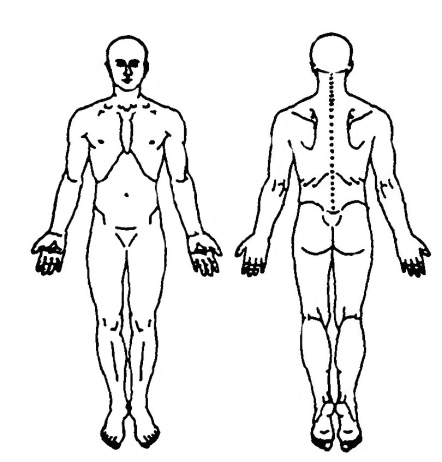 Using the diagram, circle the specific area of pain.  If pain travels, draw arrows.Please  your pain level.  No pain  1  2  3  4  5  6  7  8  9  10  Worst pain.Pain level at your WORST_____ BEST______ and AVERAGE_____Please DESCRIBE your pain by circling the word or words below?dull ache_______ burning                  heavy                 sore_____              deep ache             throbbing              twinge                other_____           stabbing               squeezing              cramp______                                     nagging                drawing                 sharp_______                                      Are your symptoms intermittent or constant? (circle one)Do you have any numbness/tingling/weakness?                                Where?                                                                                        Prior to this onset, were you free of these symptoms?   Yes_____  No_____ Explain                                                        What eases the pain? ______________________________________________________________What aggravates the pain? __________________________________________________________  Have you had any other treatment for this problem?                 What? Chiropractic ___ Physical Therapy___ Other ___Did it help? ____________________________________                                                                                                                                                                         Do you feel you are getting better, getting worse or staying the same? (circle one)Have you had x-rays?  yes                no                Findings?                                                                                                  Have you had an MRI?  yes ________ no _______ Findings?Please list any other tests you have received:Women only: Are you pregnant?  yes                no                 Which trimester?  1               2                3                                                                                                                                       Any other concerns or health changes since the start of this injury/illness ____________________________________________ACTIVITIES OF DAILY LIVING: Circle activities that are difficult for you and then check the appropriate box.LIST YOUR LEISURE ACTIVITIES (circle those affected by your current problem):                                                                   GENERAL MEDICAL: Have you EVER been diagnosed as having any of the following conditions?If you have been seen by any health care provider during the past 3 months for reasons other than what brought you here, please describe for what reason: __________________________________Please list any SURGERIES you have had or any INJURIES for which you have been treated (please include approximate dates):Please list ALL PRESCRIPTION and/or OVER-THE-COUNTER medications you are currently taking for this and anyother condition (including pills, injections, and/or skin patches): _____________________________________________________________Do you have allergy to any medications? If yes, please list them: _____________________________________________________________GOALS: Please list your personal goals for therapy: ______________________________________________________________________LAST NAMEFIRSTDATE OF BIRTHSOCIAL SECURTIY NUMBERSOCIAL SECURTIY NUMBERPRONOUNS   HE/HIM             SHE/HER  THEY/THEM    DECLINEPRONOUNS   HE/HIM             SHE/HER  THEY/THEM    DECLINEADDRESSADDRESSCITYCITYSTATEZIP CODEZIP CODEEMAIL EMAIL PHONEPHONEHow would you like to receive appointmentreminders?How would you like to receive appointmentreminders? PHONE TEXT                        First Name: Last Name:Phone #: no difficultywith difficulty/paincannot performPersonal hygiene: hair, bathing, toiletDressing:  zippers/buttons, upper body, lower body, shoesHousehold chores:  reach overhead, lifting/carrying, dust vacuuming, mopping, Meal Preparation: use stove, do dishesYard/Garden:  mowing, tilling, weeding, raking, wateringWalking:  stairs, curbs, incline, decline, uneven ground, distancesTransportation:  Drive self, ride with others, bus, taxi, shoppingA.  Cancer                                                                   YESK.  Other arthritic problems                                         YES       If YES, describe what kind: ______________________L.  Depression                                                              YESB.  Heart problems                                                     YESM.  Hepatitis                                                                 YESC.  High blood pressure                                             YESN.  Tuberculosis                                                           YESD.  Asthma                                                                 YESO.  Stroke                                                                     YESE.  Emphysema                                                          YESP.  Kidney disease                                                        YESF.  Chemical dependency (i.e. alcoholism)               YESQ.  Anemia                                                                   YESG.  Thyroid problems                                                YESR.  Epilepsy                                                                  YESH.  Diabetes                                                               YESS.  Insomnia                                                                  YESI.  Multiple Sclerosis                                                 YEST.  Constipation/diarrhea                                              YESJ.  Rheumatoid arthritis                                             YESU.  Skin Condition: _________________________________________